الـــجـمهورية الجـــزائرية الــديمقراطية الـشعبيــة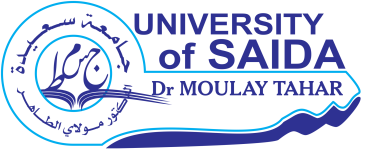 وزارة التعليم العالي والبحث العلميجامعة سعيدة- الدكتور مولاي الطاهرنيابة مديرية الجامعة للعلاقات الخارجية و التعاون والتنشيط و الاتصال والتظاهرات العلميةاستمارة الترشح للقبول في برنامج الحركية قصيرة المدى وتحسين المستوى في الخارج (2022) تربصات تحسين المستوى في الخارج والتي تتراوح مدتها من 15 إلى 30 يوما  	توقيع المترشحمعلومات شخصية ومهنيةمعلومات شخصية ومهنيةمعلومات شخصية ومهنيةمعلومات شخصية ومهنيةمعلومات شخصية ومهنيةمعلومات شخصية ومهنيةمعلومات شخصية ومهنيةمعلومات شخصية ومهنيةمعلومات شخصية ومهنيةمعلومات شخصية ومهنيةمعلومات شخصية ومهنيةمعلومات شخصية ومهنيةالاسم واللقب:الاسم واللقب:الاسم واللقب:الاسم واللقب:................................................................................................................................................................................................................................................................................................................................................................................................................................................................................................................................................................................................................................................................................................................................................................................................................................................................................................................................Nom et Prénom :مكان الميلاد:مكان الميلاد:مكان الميلاد:..................................................................... ............................................................................... ............................................................................... ............................................................................... ............................................................................... ..........تاريخ الميلاد:......................................................................................................................................................................................................العنوان:................................................................................................................................................................................................................................................................................................................................................................................................................................................................................................................................................................................................................................................................................................الهاتف :...............................................................................................................................................................................................................البريد الالكتروني:البريد الالكتروني:البريد الالكتروني:البريد الالكتروني:البريد الالكتروني:..................................................................... ..................................................................... ........................................................................................................... ..................................................................... ........................................................................................................... ..................................................................... ........................................................................................................... ..................................................................... ........................................................................................................... ..................................................................... ........................................................................................................... ..................................................................... ........................................................................................................... ..................................................................... ......................................رقم جواز السفر:رقم جواز السفر:رقم جواز السفر:رقم جواز السفر:رقم جواز السفر:...............................................................................................................................................................................................................تاريخ الإصدار:تاريخ الإصدار:................................................................................................................................الكلية:الكلية:................................................ ...................................................................................... ...................................................................................... ...................................................................................... ...................................................................................... ...................................................................................... ......................................القسم:...............................................................................................................................................................................................................الرتبة الحالية (بالنسبة للأساتذة):الرتبة الحالية (بالنسبة للأساتذة):الرتبة الحالية (بالنسبة للأساتذة):الرتبة الحالية (بالنسبة للأساتذة):الرتبة الحالية (بالنسبة للأساتذة):الرتبة الحالية (بالنسبة للأساتذة):.......................................................................... ............................................................................................................................................... ............................................................................................................................................... ............................................................................................................................................... ............................................................................................................................................... ............................................................................................................................................... .....................................................................سنة التسجيل في الدكتوراه (2022/2023):سنة التسجيل في الدكتوراه (2022/2023):سنة التسجيل في الدكتوراه (2022/2023):سنة التسجيل في الدكتوراه (2022/2023):سنة التسجيل في الدكتوراه (2022/2023):سنة التسجيل في الدكتوراه (2022/2023):سنة التسجيل في الدكتوراه (2022/2023):..................................................................... ................................................................................................................ ................................................................................................................ ................................................................................................................ ................................................................................................................ ...........................................معلومات حول التربص المطلوبمعلومات حول التربص المطلوبمعلومات حول التربص المطلوبمعلومات حول التربص المطلوبمعلومات حول التربص المطلوبمعلومات حول التربص المطلوبمعلومات حول التربص المطلوبمعلومات حول التربص المطلوبمعلومات حول التربص المطلوبمعلومات حول التربص المطلوبمعلومات حول التربص المطلوبمعلومات حول التربص المطلوبمعلومات حول التربص المطلوبمعلومات حول التربص المطلوبالمدة المطلوبة  (من 15 إلى 30 يوم) من :المدة المطلوبة  (من 15 إلى 30 يوم) من :المدة المطلوبة  (من 15 إلى 30 يوم) من :المدة المطلوبة  (من 15 إلى 30 يوم) من :المدة المطلوبة  (من 15 إلى 30 يوم) من :المدة المطلوبة  (من 15 إلى 30 يوم) من :المدة المطلوبة  (من 15 إلى 30 يوم) من :المدة المطلوبة  (من 15 إلى 30 يوم) من :المدة المطلوبة  (من 15 إلى 30 يوم) من :........... ..................................... ............ ..................................... ............ ..................................... .إلى :……………………………………………………….المؤسسة المستقبلة :المؤسسة المستقبلة :المؤسسة المستقبلة :..................................... ..................................... ..................................... ..................................... ........................................................... ..................................... ..................................... ..................................... ........................................................... ..................................... ..................................... ..................................... ........................................................... ..................................... ..................................... ..................................... ........................................................... ..................................... ..................................... ..................................... ........................................................... ..................................... ..................................... ..................................... ........................................................... ..................................... ..................................... ..................................... ........................................................... ..................................... ..................................... ..................................... ........................................................... ..................................... ..................................... ..................................... ........................................................... ..................................... ..................................... ..................................... ........................................................... ..................................... ..................................... ..................................... ......................البلد :...............................................................................................................العنوان :العنوان :العنوان :العنوان :العنوان :العنوان :..................................... ..................................... ..................................... ................................................... ..................................... ..................................... ................................................... ..................................... ..................................... ................................................... ..................................... ..................................... ..............المطار الدولي الأقرب للوجهة :المطار الدولي الأقرب للوجهة :المطار الدولي الأقرب للوجهة :المطار الدولي الأقرب للوجهة :المطار الدولي الأقرب للوجهة :المطار الدولي الأقرب للوجهة :..................................... ..................................... ..................................... .......................................................................... ..................................... ..................................... .......................................................................... ..................................... ..................................... .......................................................................... ..................................... ..................................... .......................................................................... ..................................... ..................................... .......................................................................... ..................................... ..................................... .......................................................................... ..................................... ..................................... .......................................................................... ..................................... ..................................... .....................................اسم ولقب مسؤول التربص بالخارج :اسم ولقب مسؤول التربص بالخارج :اسم ولقب مسؤول التربص بالخارج :اسم ولقب مسؤول التربص بالخارج :اسم ولقب مسؤول التربص بالخارج :اسم ولقب مسؤول التربص بالخارج :اسم ولقب مسؤول التربص بالخارج :اسم ولقب مسؤول التربص بالخارج :..................................... ..................................... ..................................... ............................................................. ..................................... ..................................... ............................................................. ..................................... ..................................... ............................................................. ..................................... ..................................... ............................................................. ..................................... ..................................... ............................................................. ..................................... ..................................... ........................رتبة مسؤول التربص بالخارج :رتبة مسؤول التربص بالخارج :رتبة مسؤول التربص بالخارج :رتبة مسؤول التربص بالخارج :رتبة مسؤول التربص بالخارج :..................................... ..................................... ..................................... .......................................................................... ..................................... ..................................... .......................................................................... ..................................... ..................................... .......................................................................... ..................................... ..................................... .......................................................................... ..................................... ..................................... .......................................................................... ..................................... ..................................... .......................................................................... ..................................... ..................................... .......................................................................... ..................................... ..................................... .......................................................................... ..................................... ..................................... .....................................الهاتف :الهاتف :..................................... .................................................. .................................................. .................................................. .................................................. .............البريد الالكتروني:البريد الالكتروني:البريد الالكتروني:البريد الالكتروني:..................................... ..................................... ..................................................... ..................................... ..................................................... ..................................... ................